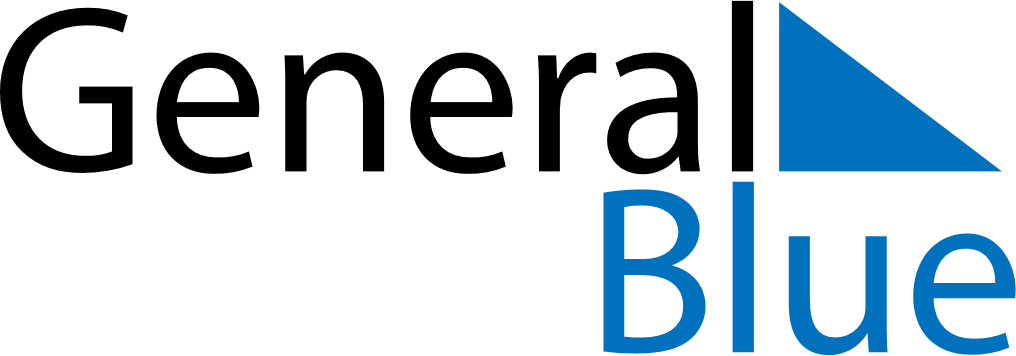 Quarter 1 of 2021 MalawiQuarter 1 of 2021 MalawiQuarter 1 of 2021 MalawiQuarter 1 of 2021 MalawiQuarter 1 of 2021 MalawiQuarter 1 of 2021 MalawiQuarter 1 of 2021 MalawiJanuary 2021January 2021January 2021January 2021January 2021January 2021January 2021January 2021January 2021MONTUETUEWEDTHUFRISATSUN123455678910111212131415161718191920212223242526262728293031February 2021February 2021February 2021February 2021February 2021February 2021February 2021February 2021February 2021MONTUETUEWEDTHUFRISATSUN12234567899101112131415161617181920212223232425262728March 2021March 2021March 2021March 2021March 2021March 2021March 2021March 2021March 2021MONTUETUEWEDTHUFRISATSUN1223456789910111213141516161718192021222323242526272829303031Jan 1: New Year’s DayJan 15: John Chilembwe DayMar 3: Martyrs’ Day